I Think We're Alone NowRitchie Cordell 1967 (as recorded by Tommy James & The Shondells)INTRO: 1 2 / 1 2 3 4 / [D] / [A] / [G] / [D] /[D] Children be-[F#m]have[Bm] That's what they [A] say when we're together
[D] And watch how you [F#m] play
[Bm] They don't under-[A]stand, and so we're
BRIDGE:[F#m] Runnin' just as fast as we [D] can
[F#m] Holdin' on to one another's [D] hand
[C] Tryin' to get away, into the night
And then you [A] put your arms around me and we [A] tumble to the ground
And then you [D] say
CHORUS:I think we're a-[A]lone now
There [G] doesn't seem to be any-[D]one around
[D] I think we're a-[A]lone now
The [G] beating of our hearts is the [D] only sound [D] (tap-tap, tap-tap, tap-tap, tap)[D] Look at the [F#m] way
[Bm] We gotta [A] hide what we're doing
[D] 'Cause what would they [F#m] say
[Bm] If they ever [A] knew, and so we're
BRIDGE:[F#m] Runnin' just as fast as we [D] can
[F#m] Holdin' on to one another's [D] hand
[C] Tryin' to get away, into the night
And then you [A] put your arms around me and we [A] tumble to the groundAnd then you [D] sayCHORUS:I think we're a-[A]lone now
There [G] doesn't seem to be any-[D]one around
[D] I think we're a-[A]lone now
The [G] beating of our hearts is the [D] only sound [D] (tap-tap, tap-tap, tap-tap, tap)[D] I think we're a-[A]lone now
There [G] doesn't seem to be any-[D]one around
[D] I think we're a-[A]lone now
The [G] beating of our hearts is the [D] only sound [D]/[A]/[G]/[D]/[D] 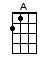 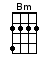 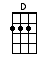 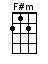 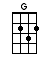 www.bytownukulele.ca